Урок 21                           Тема урока: Молярный объем газов.Тип урока: изучение нового материалаВид урока: урок-беседаТДЦ урока:- образовательная: начать формирование знаний, умений и навыков решать задачи на данные темы; углубить знания о понятиях вещество и химический элемент; проконтролировать степень усвоения знаний, умений и навыков; обеспечить закрепление и углубление знаний, полученных в теоретическом обучении;- развивающая: развивать умения умственной деятельности (умение сравнивать, выделять главное, анализировать; аргументировать, делать выводы, нестандартно мыслить); развивать индивидуальные способности учащихся; обеспечить мотивационную готовность учащихся к работе на уроке; развивать интеллектуальные способности учащихся;- воспитательная: способствовать стремлению учащихся к приобретению знаний и умений; воспитывать у учащихся настойчивость в преодолении затруднений; воспитывать у учащихся веру в свои силы, стремление к самостоятельной деятельности; способствовать воспитанию у учащихся стремления к саморазвитию, самообучению; прививать учащимся интерес к изучению темы, предмета; способствовать развитию умения и желания учиться, приобретать необходимые умения и навыки учебной деятельности;Оборудование: компьютер, интерактивная доска, проектор, презентация по теме.Методы обучения:Методы организации научно-познавательной деятельности:Словесные: рассказ, лекция, беседа и т.д.Наглядные: демонстрация, иллюстрация.Практические упражнения: лабораторные опыты, трудовые действия.Проблемно-поисковые.Репродуктивные.Методы самостоятельной учебной работы школьников.Методы, стимулирования учебно-познавательной деятельности:Методы познавательной игры.Учебных дискуссий.Создания ситуаций успеха в учёбе.Предъявление учебных требований.Методы поощрения Методы контроля за эффективностью учебно-познавательной деятельности:Методы устного, письменного, лабораторного контроля.Индивидуального, фронтального, тематического контроля. Поурочного контроля. Формы организации познавательной деятельности учащихся: фронтальная, групповая, ролевая игра, индивидуальная, парная.Дидактический материал: раздаточный материал, видеотека, игротека, таблицы, тесты, карточки Этап урокаСодержание учебного материалаПримечание1.Организационный момент  Приветствие. Подготовка учащихся к восприятию новых знаний, сообщение темы и целей урока.2-3 мин.2.Проверка домашнего задания.Фронтально или выборочно проверить конспект урока и домашнее задание.3.Актуализация опорных знанийВ теме нашего урока фигурирует фамилия ученого А.Авогадро.При изучении какого понятия мы уже встречались с этой фамилией?Какой физический смысл имеет число Авогадро и его числовое значение?В какой формуле (из изученных) применяется эта величина?Давайте освежим в памяти применение этой формулы, заполнив пропуски в таблице (групповая работа- 3 группы).Таблица 1.(после выполнения  осуществляется самопроверка, обратная связь, сверка с таблицей, на которой предварительно были закрыты, а теперь появились правильные ответы)4.Изложение нового материала по плану. Учащиеся должны прийти к выводу, что для газообразных веществ важно знать объем, который занимают 6,02 · 1023 молекул газа, т. е. 1 моль газа. Этот объем можно вычислить, если известна масса 1 л газа. Например, при нормальных условиях масса 1 л водорода равна 0,09 г (а плотность 0,09 г/л); молярная масса водорода равна 2,016 г/моль. Тогда объем, занимаемый 1 моль водорода, равен: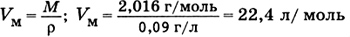       При нормальных условиях масса 1 л кислорода равна 1,429 г, М(О2) = 32 г/моль, тогда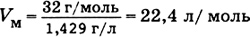       Учащиеся делают вывод, что 1 моль любого газа при нормальных условиях занимает объем, равный 22,4 л. Этот объем называют молярным объемом газа. Необходимо различать нормальные условия (0 °С, 1 атм) и стандартные условия (25 °С, 1 атм).Таблица 2.(данные последней графы таблицы скрыты, открываются в ходе проверки выполнения задания)    Переходя к вопросу об объемных отношениях газов при химических реакциях, учитель напоминает учащимся, что коэффициенты, стоящие перед химическими знаками и формулами, показывают не только число молекул или формульных единиц, но и число молей, участвующих в реакции. Поэтому уравнения реакций между газами можно записать и так: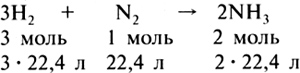       Если разделить указанные численные значения объемов реагирующих и образующихся газов на 22,4, то получатся простые целые числа, показывающие объемные отношения газов: 3 : 1 : 2. Следовательно, реакции между газообразными веществами подчиняются определенным закономерностям: при неизменном давлении объемы реагирующих и образующихся газов относятся между собой как небольшие целые числа.
      Коэффициенты в уравнениях реакций показывают число объемов реагирующих и образующихся веществ: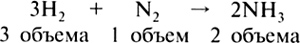 20 мин5.Самостоятельное усвоение новых знаний–	работа с учебником: §28 читать, выделить главное, рассмотреть рис.216.Закрепление нового материала:–	повторение учителем наиболее трудных, важных вопросов;–	повторение учащимися основных положений темы;–	ответы на вопросы;–	выполнение упражнений устных и письменных      Вариант I      1. Рассчитайте: а) плотность (н. у.) оксида углерода(IV) (г/л); б) относительную плотность оксида азота(IV) по кислороду. 
      2. Рассчитайте, какой объем (н. у.) займут: а) 0,6 моль азота; б) 10 г водорода; в) 4,5 моль кислорода. 
      3. Сгорело 6 г углерода. Вычислите: а) объем вступившего в реакцию кислорода; б) объем образовавшегося оксида углерода(IV) (н. у.).      Вариант II      1. Рассчитайте: а) плотность (н. у.) оксида серы(IV) (г/л); б) относительную плотность сероводорода H2S по водороду. 
      2. Рассчитайте, какой объем (н. у.) займут: а) 38 г фтора; б) 0,4 моль хлора; в) 1,5 моль кислорода. 
      3. Сгорело 8 г серы. Вычислите: а) объем вступившего в реакцию кислорода; б) объем образовавшегося оксида серы(IV) (н. у.).  Задача. Вычислите объем углекислого газа (оксида углерода(IV)), который выделится при сгорании 2 л метана (н. у.).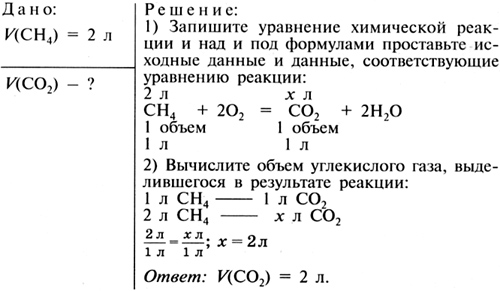 Чтобы закрепить умение решать такие задачи, учащимся можно дать несколько задач для самостоятельного выполнения. Учащиеся могут также придумать свои варианты задач и решить их.5 мин7.Подведение итогов урока:Графическое отображение рассуждения:1.    n = N/NA           n = V/Vm2.    N/NA = V/Vm3.    N = V*NA/ Vm4.   N1 = V1*NA/ Vm  -  для газа 1.        N2 = V2*NA/ Vm – для газа 2.5.   Постоянные величины в обоих формулах – NA , Vm. ,                                                                                              отсюда, если N1 =  N2, то V1 = V2Вывод – если брать одинаковые объемы газов при одинаковых условиях (Р и t), то они будут содержать одинаковое число молекул.Следствие – при одинаковых условиях 1 моль любого газа занимает одинаковый объем (22.4 л/моль).3 мин8.Домашнее задание:–	выделение основного в домашнем задании;–	изучение материала по новой теме;–	выполнение упражнений по новой теме.§28-29 учить формулы.2-3 мин